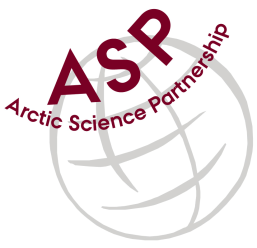 Minutes from ASP Laboratory Team MeetingDate: November 25 th, 2020Present: Anette Rasmusssen (AU), Egon Frandsen (AU), Else Ostermann (GNI), Karley Campbell (UT), Marie-Hélène (UL), and Marcos Lemes (UM)Absent: NoneReferee: MarcosThank you all for joining the ASP Lab Team meeting. This is first time we have a bigger number of ASP members participating in the lab meeting. This meeting should have taken place right after the General Annual ASP meeting but due to schedule conflicts at that time, it has taken place three weeks later. After general introduction of the ASP members, Marcos introduced the main ideas to have a Lab group in the ASP network.Knowing the analytical capability of the ASP network;Possibly standardizing some analytical methods;Sharing analytical knowledge among the network;Helping each other with possible technical/logistical issue (e.g. troubleshooting analytical instruments or sending samples to be analyzed to other network lab);Possibly making Standard Operating Procedures (SOP) for the network related to sample collection, transporting, preservation, etc.Marie-Hélène (UL) shared Lava’s Lab-O-Nord website, showing facilities and equipment from her university and Institut Nordique du Québec. She also suggested to use analysis variables/analytes to try to standardize analytical methods.Karley (UT) suggested to compare procedures among labs regarding how the analyze is done (e.g.: standards, sample preparation, collection, etc), and possibly establish a standard procedure among the network.Marcos (UM) asked to the members to list instrument which possibly could be available to the network, with a brief description of the lab(s) and about analytical instrument is used for. He also provided templates to the members. Marcos mentioned that probably Copenhagen University and Alfred Wegner Institute (AWI) will participate on the meetings in the future, as they are members of ASP.All members agreed regarding the meeting dates; all online meetings will be on second week of each month on Wednesdays at 15h00 Central European Time (CET).Next meeting: Next team meeting will be on January 13th 2021 at 15h00 CET